Tröj-avtal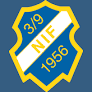 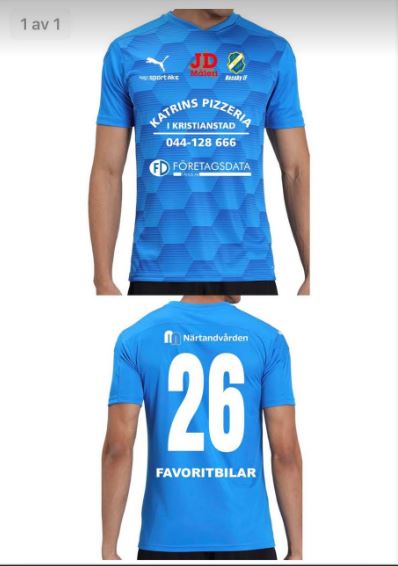 Undertecknad förälder ansvarar för uthämtad matchställ.Vid ej återlämnad utrustning debiteras 500SEKTröjaShortsStrumporBarn:____________________________Tröj nr:______Förälder:______________________________Telefon nr:_________________________